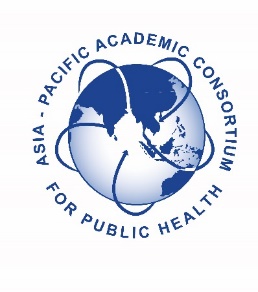 2019 APACPH ELECTION BALLOTNovember 20, 2019, Bangkok, Thailand, General AssemblyPRESIDENT-ELECTPROF. CHIA KEE SENGNATIONAL UNIVERSITY OF SINGAPOREPROF. AGUSTIN KUSUMAYATIUNIVERSITY OF INDONESIAVICE PRESIDENT 1PROF. INDIKA KARUNATHILAKEUNIVERSITY OF COLOMBO, SRI LANKAVICE PRESIDENT 2PROF. OSMAN BIN ALIROYAL COLLEGE OF MEDICINE PERAK, MALAYSIASECRETARY-GENERALPROF. BRUCE MAYCOCKCURTIN UNIVERSITY, AUSTRALIAName of Voter (print name):Signature:Name of Institution: